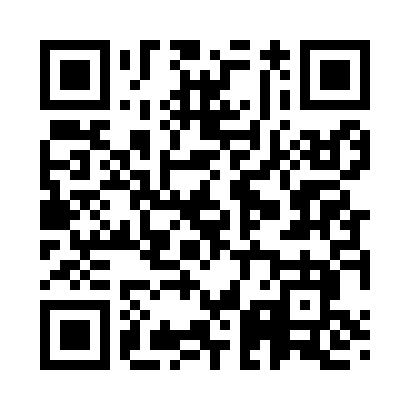 Prayer times for Maces Spring, Virginia, USAMon 1 Jul 2024 - Wed 31 Jul 2024High Latitude Method: Angle Based RulePrayer Calculation Method: Islamic Society of North AmericaAsar Calculation Method: ShafiPrayer times provided by https://www.salahtimes.comDateDayFajrSunriseDhuhrAsrMaghribIsha1Mon4:466:151:345:258:5210:212Tue4:476:151:345:258:5210:213Wed4:476:161:345:258:5210:204Thu4:486:161:345:258:5210:205Fri4:496:171:345:258:5210:206Sat4:496:171:355:268:5110:197Sun4:506:181:355:268:5110:198Mon4:516:191:355:268:5110:189Tue4:526:191:355:268:5010:1810Wed4:536:201:355:268:5010:1711Thu4:536:201:355:268:5010:1712Fri4:546:211:355:268:4910:1613Sat4:556:221:355:268:4910:1514Sun4:566:221:365:268:4810:1515Mon4:576:231:365:268:4810:1416Tue4:586:241:365:268:4710:1317Wed4:596:251:365:268:4710:1218Thu5:006:251:365:268:4610:1219Fri5:016:261:365:268:4610:1120Sat5:026:271:365:268:4510:1021Sun5:036:271:365:268:4410:0922Mon5:046:281:365:268:4410:0823Tue5:056:291:365:268:4310:0724Wed5:066:301:365:268:4210:0625Thu5:076:301:365:268:4110:0526Fri5:086:311:365:258:4110:0427Sat5:096:321:365:258:4010:0328Sun5:106:331:365:258:3910:0129Mon5:116:341:365:258:3810:0030Tue5:126:341:365:258:379:5931Wed5:136:351:365:248:369:58